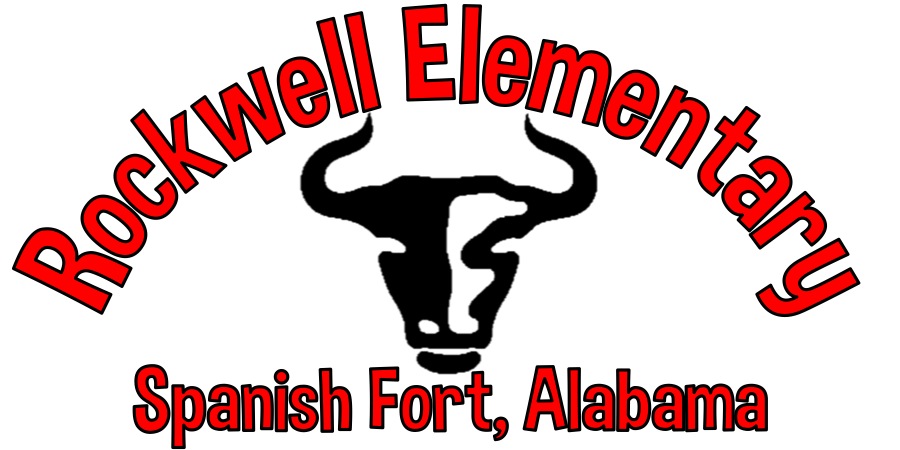 Dear Parent,I would like to refer your child, _______________________________, to meet with our school counselor, Mrs. Fillingim/Mrs. Krusling, in regard to concerns in our classroom.Please sign below giving her permission to speak/counselor your child.Student’s Name:______________________________________________________________Parent’s Signature:___________________________________________________________Date:__________________________________________________________________________